Jody Shevins, ND600 S. Airport Rd., Bldg. A, Suite 203, Longmont, CO 80503	             ph (303) 494-3713                      fax (303) 776-0387	Greetings,	It is extremely helpful to have you prepare this information before your first appointment. This ensures that our visit is as thorough and useful as possible. These forms include a questionnaire, diet diary, disclosures and consent forms. Please complete all four pages of the questionnaire, with particular attention to the history. You can fill out the diet diary for any 3 days in a row between now and your appointment.	Thank you for putting your time into this preparation and please remember to bring them with you to your appointment. 	If you need to cancel your appointment, please call at least 24 hours in advance. Barring emergencies, there will be a charge for missed first appointments not cancelled at least a day ahead.Payment is expected at the time of your visit. We accept cash, check or credit card. I look forward to meeting with you.Sincerely,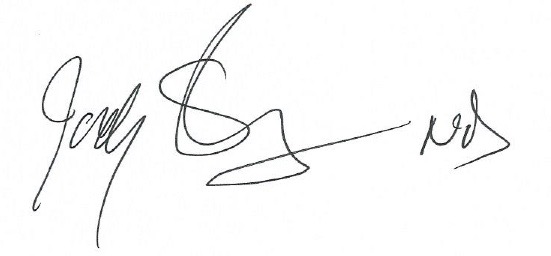 Jody K. Shevins, NDdr.shevins@gmail.comColorado Naturopathic Registration #058                     NPI # 1568686103           	        www.jodykshevins.com      IDENTIFICATION DATA      Please print			Date                          Gender ____ __________________          Name                                                                         		Date of Birth                                Address                                   				Single     Married     Sep     Divorced    Widow     Cohab    .     City                                          State        Zip              		Occupation                                                                         .                                                      Home Phone						School currently attending                                                  .Work Phone						Cell Phone                                                                          .Indicate below ailments which have affected your relatives. Do/did they have the same ailments as you?  Possible ailments: AIDS, alcoholism, allergies, arthritis, asthma, cancer, diabetes, drug addiction, epilepsy, frequent colds, gonorrhea, gout, hay fever, heart problems, mental illness, neurological problems, obesity, pleurisy, pneumonia, skin problems, syphilis, thyroid problems, tuberculosis, ulcers, warts.Referred by_______________________________________________________________What would you like cured?  Please be brief.  Details will be obtained during your consultation.Are you or have you been exposed to chemicals, pesticides, etc.? How did they affect you?If applicable:Spouse’s name_____________________________       Age____  Occupation________________________________Spouse’s health concerns:Please list any medications, hormones and/or supplements you are currently using and their dosage:YOUR HEALTH HISTORYPlease write a brief outline of your life history.  Beginning with birth or early childhood, list major illnesses, injuries, hospitalizations, significant turning points or major events in your life, any periods of heavy use of alcohol, cigarette, coffee, pharmaceutical or recreational drugs.  For women, please include events related to your reproductive system (first period, pregnancies, abortions, birth control, menopause.)  Please keep it simple, we will go into detail as needed.Diet Diary:  Please list everything you eat and drink for 3 consecutive daysDAY ONE				DAY TWO				DAY THREERELATIVEAGE NOWAGE ATDEATHHEALTH CONCERNSMOTHERFATHERSISTERSBROTHERSMATERNAL GRANDMOTHERMATERNAL GRANDFATHERMATERNALAUNTS/UNCLESPATERNALGRANDMOTHERPATERNALGRANDFATHERPATERNALAUNTS/UNCLESChildren: first namesAgeHealth ConcernsHow much do/did you smoke?  When and for how long?How much alcohol do/did you drink?  What and when?Describe your interests, hobbies, recreational activities.Do you exercise?  What type, how often and for how long?